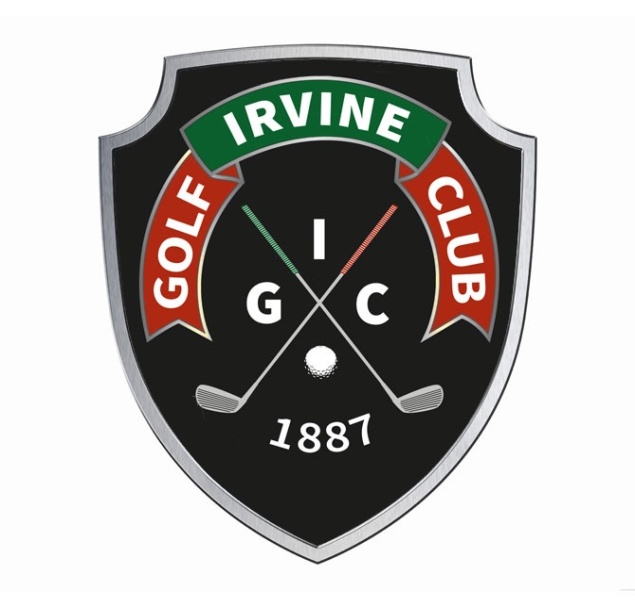 (SENIORS OPEN)APPLICATION FORMPlease accept my entry on Wednesday 4th August 2021.My handicap is .............at ......................................................................Golf ClubCDH Number ………………………………..Age on day.......................Preferred tee time...................AM or .....................PMNote: Entries must include a stamped addressed envelope together with the entry fee of £15 or pay direct to bank : Sort Code 80-08-42    Account No : 06001519Travelling Companions:Total Entry Fee Submitted      £.................................
Entry Fee to: The Irvine Golf Club, Bogside, Irvine KA12 8SNName of applicantFull AddressPost CodeTelephoneEmail addressSignedDateNameClubH/CAgePartner 1Partner 2Partner 3Partner 4